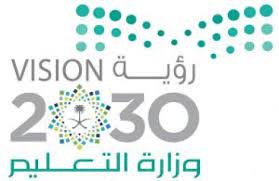 أسبوع التهيئة الأول ( روضتي ) في فصول الروضة أسبوع التهيئة الثاني (روضتي )في فصول الروضة النشاط المحتوىملاحظاتاستقبال المناوبةالترحيب بالطفل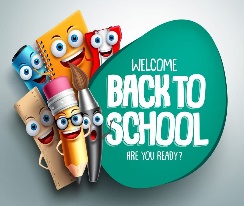 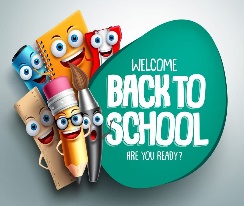 الحلقة الصباحية8 - 8،30الجلوس في الحلقة الصباحيةالديباجة الصباحيةالتعريف باسم المعلمة ، الصف ، الروضة ، الأصدقاءمحادثة عن الأعمال التي قاموا بها قبل القدوم للروضةأناشيد حركيةاذا كنت سعيدتمارين حركيةأنظمة الحلقة ...الخالوجبة8،30 _ 9تعريف الطفل بالمرافق الصحية وكيفية استخدام المغاسلتعريف الطفل بمكان تناول الوجبةكيفية استخدام الأدوات وتنظيف المكان الخاص بهادأب الطعامالاعتماد على النفسأنظمة  الوجبة تناول الغذاء الصحيالنطاقةتنظيف المكان بعد الفراغ من الوجبةالأركان9 –   10-التعريف بمحتوى الأركان2- تجهيز الأركان و تعريف الطفل بمحتوياته الأساسية  ( رسم حر +عجين / ألعاب عضلية إدراكية / التعايش الأسري / المكتبة /)أنظمة الأركان توديع الأطفال10توديع الأطفالالنشاطالمحتوىملاحظاتاستقبال المناوبةتعويد الطفل على القاء التحية وردها  2- الترحيب بكل طفل 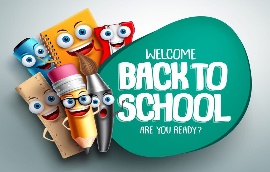 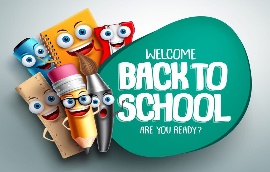 لحلقة الصباحية- 8،30الجلوس في الحلقة الصباحيةأناشيد حركيةالتعرف على أصدقائه التعرف على أسماء الأطفال من خلال رمي الكرةمحادثة عن الأعمال التي قاموا بها قبل القدوم للروضةأناشيد حركيةاذا كنت سعيد2-تمارين حركية3-أنظمة الحلقة ...الخالوجبة8،30 _ 9تعريف الطفل بالمرافق الصحية وكيفية استخدام المغاسل تعريف الطفل بمكان تناول الوجبة كيفية استخدام الأدوات وتنظيف المكان الخاص بهادأب الطعام1-الاعتماد على النفسأنظمة  الوجبة تناول الغذاء الصحيالنطاقةتنظيف المكان بعد الفراغ من الوجبةالأركان9 –   101-التعريف بمحتوى الأركان تجهيز الأركان و تعريف الطفل بمحتوياته الأساسية   ( رسم حر +عجين / ألعاب عضلية إدراكية / التعايش الأسري / المكتبة)أنظمة الأركان اللقاء الأخير10،30 ترديد أناشيد ( عن الروضة )تهيئتهم  لحلقة الغد أنشطة اللقاء الأخيرقصة ـو لعبة أصابع  ، أنشودة ، الاستعداد لليوم التاليتوديع الأطفال10،30توديع الأطفال